МУНИЦИПАЛЬНОЕ ОБРАЗОВАНИЕМАЛИНОВСКОЕ СЕЛЬСКОЕ ПОСЕЛЕНИЕАДМИНИСТРАЦИЯ МАЛИНОВСКОГО СЕЛЬСКОГО ПОСЕЛЕНИЯПОСТАНОВЛЕНИЕ02.10.2020                                                                                                                                № 85Об исполнении бюджета поселения муниципальногообразования «Малиновское сельское поселение»за 9 месяцев 2020 годРассмотрев отчет об исполнении бюджета поселения за 9 месяцев 2020 года,ПОСТАНОВЛЯЮ:Утвердить отчет об исполнении бюджета муниципального образования «Малиновское сельское поселение» за 9 месяцев 2020 года по доходам в сумме 8911,876 тыс. рублей, по расходам 8842,079 тыс. рублей, профицитом 69,797 тыс. рублей.2. Утвердить отчет о поступлении доходов бюджета Малиновского сельского поселения по группам, подгруппам, за 9 месяцев 2020 года согласно приложению 1.3. Утвердить отчет по расходам бюджета Малиновского сельского поселения по разделам и подразделам классификации расходов бюджета поселения за 9 месяцев 2020 года согласно приложению 2.4. Утвердить отчет по расходам бюджета Малиновского сельского поселения по ведомственной структуре расходов бюджета поселения за 9 месяцев 2020 года согласно приложению 3.5. Утвердить отчет о реализацию муниципальных программ за 9 месяцев 2020 года согласно приложению 4.6. Утвердить отчет по источникам финансирования дефицита бюджета Малиновского сельского поселения на 1 октября 2020 года согласно приложению 5.7. Утвердить об использовании бюджетных ассигнований резервных фондов муниципального образования Малиновского сельского поселения за 9 месяцев 2020 года согласно приложению 6.8. Утвердить отчет о программе муниципальных внутренних заимствований Малиновского сельского поселения за 9 месяцев 2020 года согласно приложению 7 9. Утвердить сведения о численности муниципальных служащих, работников муниципального образования «Малиновское сельское поселение». Фактические затраты на их денежное содержание за 9 месяцев 2020 года согласно приложению 8.10. Отчет об исполнении бюджета муниципального образования «Малиновское сельское поселение» за 9 месяцев 2020 года обнародовать в установленном Уставом муниципального образование «Малиновское сельское поселение» порядке.11. Настоящее постановление вступает в силу с даты его обнародования.Глава поселения                                                                                             Н.И. АбрамоваПриложение 1к постановлению АдминистрацииМалиновского сельского поселения	от 02.10.2020 г № 85Отчет о поступлении доходов бюджета Малиновского сельскогопоселения по группам, подгруппам за 9 месяцев 2020 годаПриложение 2к постановлению АдминистрацииМалиновского сельского поселения	от 02.10.2020 г № 85Отчет по расходам бюджета Малиновского сельского поселенияпо разделам и подразделам классификации расходов бюджета поселенияза 9 месяцев 2020 годаПриложение 3к постановлению Администрации Малиновского сельского поселенияот 02.10.2020 г № 85Отчет по расходам бюджета Малиновского сельского поселения по ведомственной структуре расходов бюджета поселения за 9 месяцев 2020 годПриложение 4к постановлению Администрации  Малиновского сельского поселенияот 02.10.2020 г № 85Отчет о реализации муниципальных программза 9 месяцев 2020 года(тыс. рублей)Приложение 5к постановлению АдминистрацииМалиновского сельского поселенияот 02.10.2020 г № 85ОТЧЕТпо источникам финансирования дефицита бюджетаМалиновского сельского поселения на 1 октября 2020 годаПриложение 6  к постановлению Администрации Малиновского сельского поселения от 02.10.2020г № 85Отчетоб использовании бюджетных ассигнований резервныхфондов муниципального образования Малиновского сельского поселенияза 9 месяцев 2020 годатыс. руб.Приложение 7к постановлению Администрации Малиновского сельского поселения от 02.10.2020г № 85ОТЧЕТо программе муниципальных внутренних заимствований Малиновского сельского поселения за 9 месяцев 2020 годаПриложение 8к постановлению Администрации Малиновского сельского поселения от 02.10.2020г № 85Сведения о численности муниципальных служащих,работников муниципального образования «Малиновское сельское поселение».Фактические затраты на их денежное содержаниеза 9 месяцев 2020 годаПояснительная записка к отчету об исполнения бюджетапо МО «Малиновского сельского поселения» за 9 месяцев 2020 гИсполнение бюджета Малиновского сельского поселения в отчетном периоде осуществлялось на основании Решения Совета Малиновского сельского поселения от 28.12.2019 года № 113 «О бюджете  муниципального образования «Малиновское сельское поселение» на 2020 год», с учетом изменений, внесенных от 02.03.2020г  № 116, от 16.04.2020 № 122, от 27.05.2020 № 127. Объем доходов за 9 месяцев 2020 года составил – 8911,877 тыс. рублей, объем расходов- 8842,079 тыс. рублей, профицит – 69,798 тыс. рублей.1.Исполнение доходов.	Доходы бюджета Малиновского сельского поселения  за  9 месяцев 2020 года   поступили в объеме  8911,876 тыс. рублей,  в том числе по разделам:1.1. Собственные доходы бюджета поселения составляют 1151,736 тыс.   рублей, из них  92%  составляют  налоговые доходы 1063,728 тыс.  рублей, 8 % составляют неналоговые доходы 88,008 тыс. рублей.Структура собственных доходов поселения на 01.10.2020 года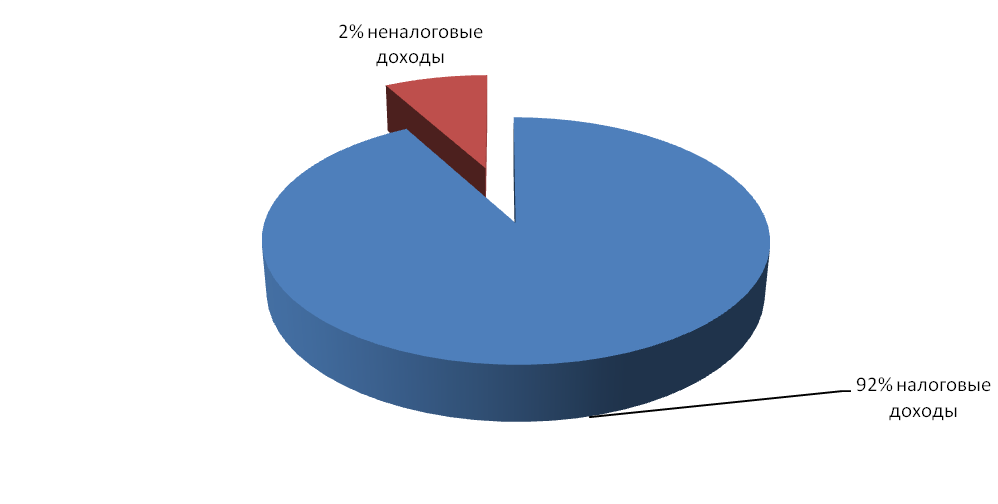 1.2. Безвозмездные поступления составляют 96 % от планируемого поступления или 7760,140 тыс. рублей, в том числе:- дотация   2627,574 тыс. рублей (34%);- субвенции  76,507 тыс.  рублей (1%);- МБТ согласно принятым полномочиям 11,610 тыс. рублей;- прочие межбюджетные трансферты  4864,449 тыс. рублей (63%);- прочие безвозмездные поступления (софинансирование проектов инициативного бюджетирования) 180,000 тыс. рублей (2%)Структура безвозмездных поступлений на 01.10.2020 года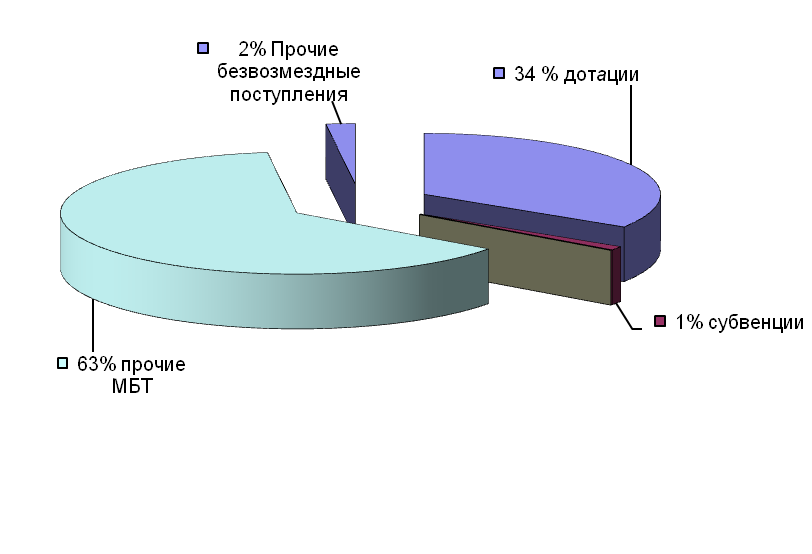 Собственные доходы бюджета поселенияСтруктура доходов сельского поселения характеризуется следующими показателями:единица измерения в рубляхНалоговые и неналоговые доходы поступлений бюджета поселений к дотации составляет 44 %.В отчетном периоде структура налоговых и неналоговых поступлений бюджета поселения составляет: Доходы от уплаты акцизов 680,031 тыс. рублей или 59% от общего поступления  собственных доходов;Налог на доходы физических лиц составляет  194,215тыс. рублей или  17 % Земельный налог  147,995 тыс. рублей или 13 %	Доходы, поступающие в порядке возмещения расходов 58,565 тыс. рублей или 5%Доходы от использования имущества 29,443 тыс. рублей или 3%Единый сельскохозяйственный налог 24,136 тыс. рублей  или 2 %;Налог на имущество физических лиц  - 17,351 тыс. рублей или 1%Структура собственных доходов поселения на 01.10.2020 года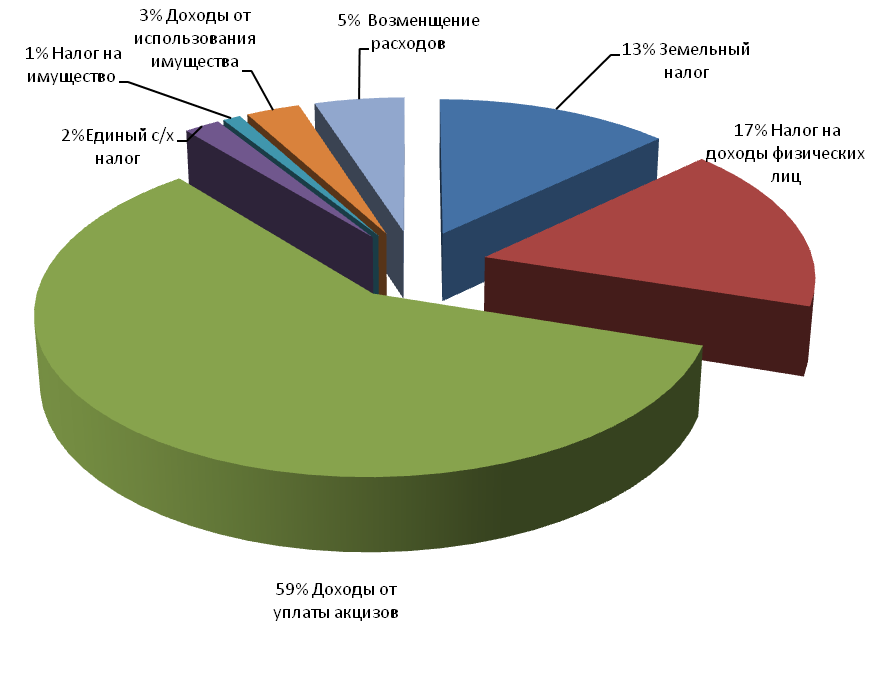 Налоговые и неналоговые доходы Малиновского сельского поселения	Налоговые доходы за 9 месяцев   2020 года    при плане  1450,235 тыс. рублейв бюджет поселения  поступило 1063,728 тыс. рублей. План по налоговым платежам  выполнен на 73%План налога на доходы с физических лиц  выполнен на 74% при плане 261,041 тыс. рублей    в бюджет поселения поступило  194,215 тыс. рублей.План по доходам от уплаты акцизов выполнен на 87 % при плане 782,864 тыс. рублей в бюджет поселения поступило 680,031 тыс. рулей.План по единому сельскохозяйственному налогу выполнен на 322 % при плане 7,500 тыс. рублей в бюджет поселения поступило 24,136 тыс. рублей.План  налога на имущество физических лиц выполнен на 15%,  при плане 114,689 тыс. рублей поступило 17,351 тыс. рублей.План по земельному налогу выполнен на 52% при плане  284,141 тыс. рублей, в бюджет поселения поступило 147,995 тыс.  рублей.План по неналоговым доходам 9 месяцев 2020 года выполнен на 104 %, при плане 84,208 тыс. рублей в бюджет поступило 88,008 тыс. рублей, в том числе:доходы от сдачи в аренду имущества 20,733 тыс. руб.;прочие поступления от использования имущества 8,710 тыс. руб.;доходы, поступающие в порядке возмещения расходов 58,565 тыс. руб.Сравнительный анализ собираемости налоговых и неналоговых платежей.Характер изменения задолженности 9 месяцев  2020 года  показан в следующей таблице:Безвозмездные поступления от других бюджетов бюджетной системы Российской  Федерации	Динамика доходов  безвозмездных поступлений показана в следующей таблице:Дотация на поддержку мер обеспечение сбалансированности бюджета поселения составила за 9 месяцев 2020 года 2627,574 тыс.  рублей, профинансировано 2627,574 тыс. рублей (100%).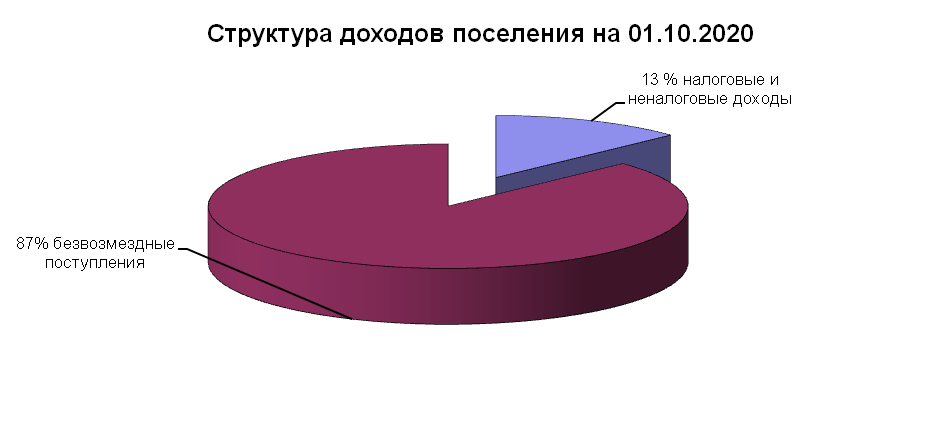 Структура доходов говорит о большей доли финансовой помощи в доходах из выше стоящих бюджетов.Муниципальный внутренний долгПредельный объем муниципального долга поселения за 9 месяцев 2020 года установлен в сумме ноль рублей, в том числе муниципальные гарантии ноль. Дефицит (Профицит)Муниципальное образование Малиновского сельского поселения является высокодотационным, и предельный размер дефицита составляет 10% утвержденного общего годового объема доходов бюджета поселения без учета безвозмездных поступлений. Основным источником финансирования дефицита бюджета поселения в соответствии с Бюджетным Кодексом Российской Федерации является – изменение остатков средств на счетах по учету средств бюджета поселения в течение финансового года.Фактически, в ходе исполнения бюджета поселения на 01 октября  2020 года сложился Профицит в сумме 69,797 тыс. рублей.Расходы бюджета Малиновского сельского поселенияРасходы бюджета поселения за 9 месяцев 2020 года составляют при плане 9627,624 тыс. рублей исполнено 8842,079 тыс. рублей, что составляет 92%.	Структура расходов поселения, а также анализ исполнения расходов за 2020 год представлены в следующей таблице                                                                                                                                              (тыс. руб.)Структура расходов бюджета поселения на 01.10.2020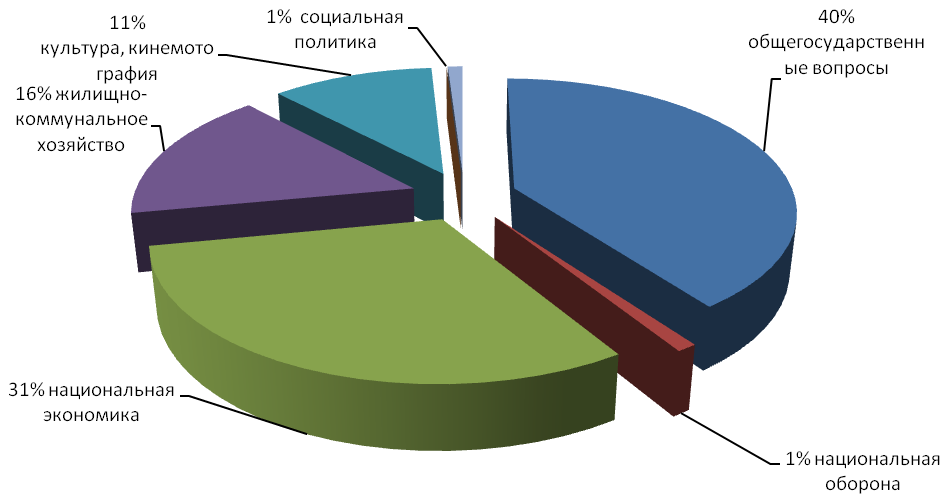 Расходы по разделу 100 «Общегосударственные вопросы» составляют 3538,098 тыс. рублей, при плане 3547,098 тыс. рублей план выполнен на 99,7 %.Расходы по подразделу  0104 «Функционирование местных администраций»составляют 3495,404 тыс. рублей при плане 3495,404 тыс.  рублей, что составляет 100%, в том числе:- расходы на заработную плату – 2339,561тыс.  рублей;- расходы за услуги связи - 39,069 тыс. рублей;- расходы на коммунальные услуги (за водоснабжение, отопление, электроэнергию) составило – 764,070 тыс. рублей;- расходы на прочие работы, услуги составило - 160,448 тыс. рублей;- уплата имущественного налога – 1,941 тыс. рублей;- прочие расходы составили (транспортный налог) – 0,543 тыс. рублей;- прочие расходы составили (уплата штрафа) – 0,500 тыс. рублей;- расходы на приобретение хозяйственных товаров, ГСМ, канцелярских товаров, строительных материалов израсходовано – 153,463 тыс. рублей;- расходы на страхование автомобилей составили 3,044 тыс. рублей- расходы на содержание имущества составили  32,765 тыс. рублей.Расходы по подразделу 0111 «Резервные Фонды» на 9 месяцев 2020 года не планировались.Расходы по подразделу 0113 «Другие общегосударственные вопросы» за 9 месяцев 2020 года составляют 42,695 тыс. рублей при плане 51,694 тыс. рублей, что составляет 82% , в том числе:- взнос в Ассоциацию муниципальных образований – 9,445 тыс. рублей;-услуги по выполнению кадастровых работ по образованию земельного участка по объекту: детская площадка в с. Малиновка -7,775 тыс. рублей;- трудоустройство через центр занятости населения – 25,475 тыс. рублей (4 человека)Расходы по разделу 0200 «Национальная оборона»Расходы по подразделу 0203 «Расходы на осуществление полномочий по первичному воинскому учету» по плану 76,507 тыс. рублей, израсходовано 68,574 тыс. рублей, показано ниже следующей таблице:Расходы по разделу 0300 «Национальная безопасность и правоохранительная деятельность»Расходы по разделу 0309 « Другие вопросы в области национальной безопасности и правоохранительной деятельности»  на 9 месяцев 2020 года по плану 20,000 тыс. рублей, исполнено 20,000 тыс. рублей, что составляет 100 %. Расходы направлены на опахивание противопожарной полосы вокруг с. Борзуновка, с. Верхняя Уртамка, с. Тека, с. Новосергеевка, с. МалиновкаРасходы по разделу 0310 « Обеспечение пожарной безопасности» запланировано 19,859 тыс. рублей израсходовано 19,859 тыс. рублей, что составляет 100%, расходы направлены на услуги по ремонту пожарного гидранта в с.Верхняя Уртамка 1,964 тыс. рублей;услуги по ремонту пожарного гидранта в с. Тека, ул. Школьная 5,895 тыс. рублей;на приобретение ранцевых огнетушителей "Лесник" 12,000 тыс. рублей.Расходы по разделу 0400 «Национальная экономика»По подразделу 0409 «Дорожное хозяйство» запланировано 3124,538 тыс. рублей и израсходовано 2770,379 тыс. рублей,  что составляет  89% , в том числе:-  на очистку от снега автомобильных дорог местного значения с. Малиновка, с. Борзуновка, д. Верхняя Уртамка – 300,000 тыс. рублей;- на аренду транспортного средства для осуществления работ по «Очистке от снега автомобильных дорог местного значения Малиновского сельского поселения с. Тека, с. Новосергеевка, подъезд к с. Новосергеевка – 300,000 тыс. рублей;- на услуги по разработке сметной документации на ремонт автомобильных дорог – 9,000 тыс.  рублей.- на работы по восстановлению поперечного профиля и ровности проезжей части автомобильных дорог с гравийным или грунтовым покрытием с добавлением новых материалов в с. Тека, без добавления новых материалов в с. Малиновка 299,081 тыс. рублей;- на услуги по разработке сметной документации, по объекту: «Ремонт участка автомобильной дороги: ул. Советская (от ул. Молодежной до ул. Ленина) в с. Новосергеевка» 6,500 тыс. рублей;- на проверку достоверности определения сметной стоимости по объекту: "Ремонт автомобильной дороги: ул. Советская (от ул. Молодежная до ул. Ленина) в с. Новосергеевка" 0,480 тыс. рублей;- на ремонт автомобильных дорог местного значения, расположенных в с. Новосергеевка, Малиновского сельского поселения: ул. Комсомольская (от ж/д№1 до ж/д№30) протяженностью 0,750 км 2625м²; ул. Молодежная (от перекрестка до ж/д №24) протяженностью 0,190 км 646 м²; от ул. Лыскова до ул. Новая Жизнь, 10 протяженностью 0,180 км 720 м², всего отремонтировано 1,120 км 3991 м² израсходовано 1295,881 тыс. рублей;- на ремонт автомобильной дороги из ПГС: ул. Молодежная (от ж/д №1/1 до ж/д № 9/2) в с. Тека протяженностью 0,290 км 1305 м² израсходовано 451,680 тыс. рублей;- на строительный контроль по проверке качества работ (ремонт автомобильных дорог по адресу: с. Новосергеевка) 39,617 тыс. рублей;- строительный контроль по проверке качества работ (ремонт автомобильных дорог по адресу: ул. Молодежная (от ж/д №1/1 до ж/д №9/2) в с. Тека) 13,519 тыс. рублей;- на услуги по аренде транспортного средства для осуществления работ по скашиваю травы с обочин автомобильных дорог на территории муниципального образования «Малиновское сельское поселение» Кожевниковского района (в границах с. Новосергеевка, с. Тека, с. Малиновка, с. Борзуновка 36,000 тыс. рублей;- на аренду транспортного средства  для осуществления работ по восстановлению поперечного профиля и ровности проезжей части автомобильных дорог с щебеночным, гравийным или грунтовым покрытием без добавления новых материалов в с. Новосергеевка, с. Тека, с. Малиновка, с. Борзуновка 18,621 тыс. рублей; По подразделу 0412 «Другие вопросы в области национальной экономики» на 9 месяцев 2020 расходы не планировались.Расходы  по разделу 0500 «Жилищно – коммунальное хозяйство»По подразделу 0503 «Благоустройство»  по плану 1839,704 тыс. рублей израсходовали 1425,251 тыс. рублей:* инициативное бюджетирование при плане 1216,134 тыс. рублей исполнили 801,681 тыс. рублей, в том числе: благоустройство территории кладбища в с. Новосергеевка (устройство ограждения и площадки для сбора мусора) 517,454 тыс. рублей (386,021 областной бюджет, 79,170 софинансирование за счет населения, юридических лиц и ИП, 52,263 софинансирование за счет средств местного бюджета);обустройство спортивно-игровой  детской площадки по адресу: село Тека, ул. Ленина 11   284,226 тыс. рублей (211,226 областной бюджет, 44,000 софинансирование за счет населения, юридических лиц и ИП, 29,000 софинансирование за счет средств местного бюджета);*  уличное освещение при плане 241,221 тыс. рублей исполнили 241,221 тыс. рублей, в том числе:   электроэнергия при плане 153,281 тыс. рублей; израсходовали 153,281 тыс. рублей; обслуживание уличного освещения при плане 47,940 тыс. рублей израсходовали 47,940 тыс. рублей;материалы уличного освещения при плане 40,000 тыс. рублей израсходовали 40,000 тыс. рублей;* Организация и содержание мест захоронения (кладбище) при плане 36,517 тыс. рублей исполнили 36,517 тыс. рублей, в том числе:26,649 тыс. рублей на услуги по обработке территории от иксодовых клещей;9,868 тыс. рублей на услуги по составлению и посреднические услуги по проверке ЛСР "Благоустройство территории кладбища в с. Новосергеевка";*Благоустройство и прочие расходы при плане 133,332 тыс. рублей; израсходовали 133,332 тыс. рублей расходы были направлены: на услуги по очистке снега с крыши здания администрации в с. Борзуновка 4,382 тыс. рублей.на содержание в надлежащем состоянии площадок временного хранения и сортировки отходов (буртование отходов) 65,950 тыс. рублей;на услуги по аренде транспортного средства для осуществления работ по скашиваю травы на территории муниципального образования «Малиновское сельское поселение» Кожевниковского района (в границах с. Новосергеевка, с. Малиновка) 18,000 тыс. рублей;на работы по валке деревьев (тополей) в с. Тека, ул. Ленина 11 45,000 тыс. рублей;*Создание мест (площадок) накопления твердых коммунальных отходов при плане 212,500 тыс. рублей израсходовали 212,500 тыс. рублей на приобретение металлических контейнеров для мусора приобретено 25 шт.             По разделу 0700 «Образование»	Расходы по подразделу  0707 «Молодежная политика»   на 9 месяцев 2020 года не планировались.	Расходы по разделу 0800 «Культура, кинематография» за 9 месяцев 2020 года расходы составили 942,792 тыс. рублей при плане 942,792 тыс. рублей, исполнение 100%	По подразделу  0801 «Культура» запланировано 940,202 тыс. рублей израсходовано 940,202 тыс. 100 %по переданным полномочиям по культуре 926,202 тыс. рублей;на подготовку к творческому фестивалю сельских поселений 14,000 тыс. рублей	По подразделу 0804 «Другие вопросы в области культуры, кинематографии» запланировано 2,590 тыс. рублей израсходовано 2,590 тыс. рублей 100%, на приобретение ритуальных венков к празднику 9 мая.	Раздел  1000 «Социальная политика» по подразделу 1003 «Социальное обеспечение населения» расходы за 9 месяцев  2020 года составили 42,106 тыс. рублей при плане 42,106 тыс. рублей исполнение 100%. Оказана социальная помощь труженику тыла военных лет в виде денежной выплаты на компенсацию расходов связанных с ремонтом занимаемого жилого помещения (приобретение строительных материалов для капитального ремонта крыши и фундамента дома).	Расходы по  разделу 1100 « Физическая культура и спорт»По подразделу 1101 « Физическая культура» за 9 месяцев 2020 года расходы составили 1,200 тыс. рублей при плане 1,200 тыс. рублей, исполнение 100%, в том числе:1,200 тыс. рублей на питание участникам районных соревнований.	Расходы  по разделу 1400 «  Межбюджетные трансферты общего характера бюджетам бюджетной системы Российской Федерации»	По подразделу 1403 «Прочие  межбюджетные трансферты общего характера»  за  9 месяцев 2020 года исполнение составило 13,820 тыс. руб. при плане 13,820 тыс. руб. или 100% исполнения. Полномочия передаются по соглашению «О передаче полномочий на участие в предупреждении и ликвидации последствий чрезвычайных ситуаций в границах поселений».Глава поселения                                                                                                    Н.И. АбрамоваСпециалист по финансово-экономическим вопросам                                                                                      С.А. БурягинаКод бюджетной классификацииКод бюджетной классификацииКод бюджетной классификацииСтатья доходовСтатья доходовПлан на 2020 г с изменениямиПланна  3кв.2020г с изменениямиИсполнено за  3кв.2020г% исполненияНалоговые доходыНалоговые доходыНалоговые доходыНалоговые доходыНалоговые доходы2280,8341450,2351063,7287318210102010011000 11010102010011000 110Налог на доходы  физических лиц с доходов, источником которых является налоговый  агент, за исключением доходов, в отношении которых исчисление и уплата налога осуществляются в соответствии  со статьями 227,227.1 и  228 Налогового кодекса Российской Федерации (сумма платежа (перерасчеты, недоимка и задолженность по соответствующему платежу, в том числе по отмененному))Налог на доходы  физических лиц с доходов, источником которых является налоговый  агент, за исключением доходов, в отношении которых исчисление и уплата налога осуществляются в соответствии  со статьями 227,227.1 и  228 Налогового кодекса Российской Федерации (сумма платежа (перерасчеты, недоимка и задолженность по соответствующему платежу, в том числе по отмененному))318,000235,932187,0767918210102010012100 11010102010012100 110Налог на доходы  физических лиц с доходов, источником которых является налоговый  агент, за исключением доходов, в отношении которых исчисление и уплата налога осуществляются в соответствии  со статьями 227,227.1 и  228 Налогового кодекса Российской Федерации (пени по соответствующему платежу)Налог на доходы  физических лиц с доходов, источником которых является налоговый  агент, за исключением доходов, в отношении которых исчисление и уплата налога осуществляются в соответствии  со статьями 227,227.1 и  228 Налогового кодекса Российской Федерации (пени по соответствующему платежу)0,0000,0000,016-1821010202001210011010102020012100110Налог на доходы физических лиц с доходов, полученных от осуществления деятельности физическими лицами, зарегистрированными в качестве индивидуальных предпринимателей, нотариусов, занимающихся частной практикой, адвокатов, учредивших адвокатские кабинеты, и других лиц, занимающихся частной практикой в соответствии со статьей 227 Налогового кодекса Российской Федерации (пени по соответствующему платежу)Налог на доходы физических лиц с доходов, полученных от осуществления деятельности физическими лицами, зарегистрированными в качестве индивидуальных предпринимателей, нотариусов, занимающихся частной практикой, адвокатов, учредивших адвокатские кабинеты, и других лиц, занимающихся частной практикой в соответствии со статьей 227 Налогового кодекса Российской Федерации (пени по соответствующему платежу)0,0000,0000,059-1821010202001300011010102020013000110Налог на доходы физических лиц с доходов, полученных от осуществления деятельности физическими лицами, зарегистрированными в качестве индивидуальных предпринимателей, нотариусов, занимающихся частной практикой, адвокатов, учредивших адвокатские кабинеты, и других лиц, занимающихся частной практикой в соответствии со статьей 227 Налогового кодекса Российской Федерации (суммы денежных взысканий (штрафов) по соответствующему платежу согласно законодательству Российской Федерации)Налог на доходы физических лиц с доходов, полученных от осуществления деятельности физическими лицами, зарегистрированными в качестве индивидуальных предпринимателей, нотариусов, занимающихся частной практикой, адвокатов, учредивших адвокатские кабинеты, и других лиц, занимающихся частной практикой в соответствии со статьей 227 Налогового кодекса Российской Федерации (суммы денежных взысканий (штрафов) по соответствующему платежу согласно законодательству Российской Федерации)0,0000,0000,060-18210102030011000 11010102030011000 110Налог на доходы физических лиц с доходов, полученных физическими лицами в соответствии со статьей 228 Налогового кодекса Российской Федерации (сумма платежа (перерасчеты, недоимка и задолженность по соответствующему платежу, в том числе по отмененному))Налог на доходы физических лиц с доходов, полученных физическими лицами в соответствии со статьей 228 Налогового кодекса Российской Федерации (сумма платежа (перерасчеты, недоимка и задолженность по соответствующему платежу, в том числе по отмененному))50,00025,1096,6412618210102030012100 11010102030012100 110Налог на доходы физических лиц с доходов, полученных физическими лицами в соответствии со статьей 228 Налогового кодекса Российской Федерации (пени по соответствующему платежу)Налог на доходы физических лиц с доходов, полученных физическими лицами в соответствии со статьей 228 Налогового кодекса Российской Федерации (пени по соответствующему платежу)0,0000,0000,346-18210102030013000 11010102030013000 110Налог на доходы физических лиц с доходов, полученных физическими лицами в соответствии со статьей 228 Налогового кодекса Российской Федерации (сумма денежных взысканий (штрафов) по соответствующему платежу согласно законодательству Российской Федерации)Налог на доходы физических лиц с доходов, полученных физическими лицами в соответствии со статьей 228 Налогового кодекса Российской Федерации (сумма денежных взысканий (штрафов) по соответствующему платежу согласно законодательству Российской Федерации)0,0000,0000,017-18210100000000000 00010100000000000 000НАЛОГИ НА ПРИБЫЛЬ,  ДОХОДЫНАЛОГИ НА ПРИБЫЛЬ,  ДОХОДЫ368,000261,041194,2157418210302231010000 11010302231010000 110Доходы от уплаты акцизов на дизельное топливо, подлежащие распределению между бюджетами субъектов Российской Федерации и местными бюджетами с учетом установленных дифференцированных нормативов отчислений в местные бюджеты (по нормативам, установленным Федеральным законом о федеральном бюджете в целях формирования дорожных фондов субъектов Российской Федерации)Доходы от уплаты акцизов на дизельное топливо, подлежащие распределению между бюджетами субъектов Российской Федерации и местными бюджетами с учетом установленных дифференцированных нормативов отчислений в местные бюджеты (по нормативам, установленным Федеральным законом о федеральном бюджете в целях формирования дорожных фондов субъектов Российской Федерации)437,000329,077317,0369618210302241010000 11010302241010000 110Доходы от уплаты акцизов на моторные масла для дизельных и (или) карбюраторных (инжекторных) двигателей, подлежащие распределению между бюджетами субъектов Российской Федерации и местными бюджетами с учетом установленных дифференцированных нормативов отчислений в местные бюджеты (по нормативам, установленным Федеральным законом о федеральном бюджете в целях формирования дорожных фондов субъектов Российской Федерации)Доходы от уплаты акцизов на моторные масла для дизельных и (или) карбюраторных (инжекторных) двигателей, подлежащие распределению между бюджетами субъектов Российской Федерации и местными бюджетами с учетом установленных дифференцированных нормативов отчислений в местные бюджеты (по нормативам, установленным Федеральным законом о федеральном бюджете в целях формирования дорожных фондов субъектов Российской Федерации)4,0002,8952,1897618210302251010000 11010302251010000 110Доходы от уплаты акцизов на автомобильный бензин, подлежащие распределению между бюджетами субъектов Российской Федерации и местными бюджетами с учетом установленных дифференцированных нормативов отчислений в местные бюджеты (по нормативам, установленным Федеральным законом о федеральном бюджете в целях формирования дорожных фондов субъектов Российской Федерации)Доходы от уплаты акцизов на автомобильный бензин, подлежащие распределению между бюджетами субъектов Российской Федерации и местными бюджетами с учетом установленных дифференцированных нормативов отчислений в местные бюджеты (по нормативам, установленным Федеральным законом о федеральном бюджете в целях формирования дорожных фондов субъектов Российской Федерации)575,000450,892422,7329418210302261010000 11010302261010000 110Доходы от уплаты акцизов на прямогонный бензин, подлежащие распределению между бюджетами субъектов Российской Федерации и местными бюджетами с учетом установленных дифференцированных нормативов отчислений в местные бюджеты (по нормативам, установленным Федеральным законом о федеральном бюджете в целях формирования дорожных фондов субъектов Российской Федерации)Доходы от уплаты акцизов на прямогонный бензин, подлежащие распределению между бюджетами субъектов Российской Федерации и местными бюджетами с учетом установленных дифференцированных нормативов отчислений в местные бюджеты (по нормативам, установленным Федеральным законом о федеральном бюджете в целях формирования дорожных фондов субъектов Российской Федерации)0,0000,000-61,926-10300000000000 00010300000000000 000Налоги и товары (работы, услуги), реализуемые на территории Российской ФедерацииНалоги и товары (работы, услуги), реализуемые на территории Российской Федерации1016,000782,864680,0318718210503010011000 11010503010011000 110Единый сельскохозяйственный налог  (сумма платежа (перерасчеты, недоимка и задолженность по соответствующему платежу, в том числе по отмененному))Единый сельскохозяйственный налог  (сумма платежа (перерасчеты, недоимка и задолженность по соответствующему платежу, в том числе по отмененному))11,0007,50024,13732218210503000010000 11010503000010000 110Единый сельскохозяйственный налогЕдиный сельскохозяйственный налог11,0007,50024,13732218210500000000000 00010500000000000 000Налоги на совокупный доходНалоги на совокупный доход11,0007,50024,13732218210601030101000 11010601030101000 110Налог на имущество физических лиц, взимаемый по ставкам, применяемым к объектам налогообложения, расположенным в границах сельских  поселений (сумма платежа (перерасчеты, недоимка и задолженность по соответствующему платежу, в том числе по отмененному))Налог на имущество физических лиц, взимаемый по ставкам, применяемым к объектам налогообложения, расположенным в границах сельских  поселений (сумма платежа (перерасчеты, недоимка и задолженность по соответствующему платежу, в том числе по отмененному))171,000114,68916,3041418210601030102100 11010601030102100 110Налог на имущество физических лиц, взимаемый по ставкам, применяемым к объектам налогообложения, расположенным в границах сельских поселений (пени по соответствующему платежу)Налог на имущество физических лиц, взимаемый по ставкам, применяемым к объектам налогообложения, расположенным в границах сельских поселений (пени по соответствующему платежу)0,0000,0001,047-18210601000000000 11010601000000000 110Налог на имущество физических лицНалог на имущество физических лиц171,000114,68917,3511518210606033101000 11010606033101000 110Земельный налог с организаций, обладающих земельным участком, расположенным в границах сельских поселений (сумма платежа (перерасчеты, недоимка и задолженность по соответствующему платежу, в том числе по отмененному)  Земельный налог с организаций, обладающих земельным участком, расположенным в границах сельских поселений (сумма платежа (перерасчеты, недоимка и задолженность по соответствующему платежу, в том числе по отмененному)  9,0006,2183,6905918210606033102100 11010606033102100 110Земельный налог с организаций, обладающих земельным участком, расположенным в границах сельских поселений (пени по соответствующему платежу)Земельный налог с организаций, обладающих земельным участком, расположенным в границах сельских поселений (пени по соответствующему платежу)0,0000,0000,003-18210606043101000 11010606043101000 110Земельный налог с физических лиц, обладающих земельным участком, расположенным в границах сельских поселений (сумма платежа (перерасчеты, недоимка и задолженность по соответствующему платежу, в том числе по отмененному)  Земельный налог с физических лиц, обладающих земельным участком, расположенным в границах сельских поселений (сумма платежа (перерасчеты, недоимка и задолженность по соответствующему платежу, в том числе по отмененному)  705,834277,923137,3144918210606043102100 11010606043102100 110Земельный налог с физических лиц, обладающих земельным участком, расположенным в границах сельских поселений (пени по соответствующему платежу)Земельный налог с физических лиц, обладающих земельным участком, расположенным в границах сельских поселений (пени по соответствующему платежу)0,0000,0006,987-1821060600000000 1101060600000000 110Земельный налогЗемельный налог714,834284,141147,994521821060000000000000010600000000000000Налоги на имуществоНалоги на имущество885,834398,830165,34541Неналоговые доходыНеналоговые доходыНеналоговые доходыНеналоговые доходыНеналоговые доходы98,73684,20888,0081049041 11 0503510 0000 1201 11 0503510 0000 120Доходы от  сдачи в аренду имущества находящегося в оперативном управлении органов управления поселений и созданных ими учреждений (за исключением имущества муниципальных бюджетных и автономных учреждений)Доходы от  сдачи в аренду имущества находящегося в оперативном управлении органов управления поселений и созданных ими учреждений (за исключением имущества муниципальных бюджетных и автономных учреждений)27,63620,72720,7331009041 11 05035 00 0000 1201 11 05035 00 0000 120Доходы от сдачи в аренду имущества, находящегося в  оперативном управлении органов управления сельских поселений и созданных ими учреждений (за исключением имущества муниципальных бюджетных и  автономных учреждений)Доходы от сдачи в аренду имущества, находящегося в  оперативном управлении органов управления сельских поселений и созданных ими учреждений (за исключением имущества муниципальных бюджетных и  автономных учреждений)27,63620,72720,7331009041 11 09045 10 0000 1201 11 09045 10 0000 120Прочие поступления от использования имущества, находящегося в собственности сельских поселений (за исключением имущества муниципальных бюджетных и автономных учреждений, а также имущества муниципальных унитарных предприятий, в том числе казенных)Прочие поступления от использования имущества, находящегося в собственности сельских поселений (за исключением имущества муниципальных бюджетных и автономных учреждений, а также имущества муниципальных унитарных предприятий, в том числе казенных)3,9152,9368,710297904111 09000000000 120111 09000000000 120Прочие доходы от использования имущества и прав,  находящихся в государственной и муниципальной собственности (за исключением имущества бюджетных и автономных учреждений, а также имущества государственных и  муниципальных унитарных предприятий, в том числе казенных)Прочие доходы от использования имущества и прав,  находящихся в государственной и муниципальной собственности (за исключением имущества бюджетных и автономных учреждений, а также имущества государственных и  муниципальных унитарных предприятий, в том числе казенных)3,9152,9368,7102979041 11 00000 00 0000 0001 11 00000 00 0000 000Доходы от использования имущества, находящегося в государственной и муниципальной собственностиДоходы от использования имущества, находящегося в государственной и муниципальной собственности31,55123,66329,44312490411302065100000 13011302065100000 130Доходы, поступающие в порядке возмещения расходов, поселений связанных с эксплуатацией имущества сельских поселенийДоходы, поступающие в порядке возмещения расходов, поселений связанных с эксплуатацией имущества сельских поселений67,18560,54558,5659790411302000000000 13011302000000000 130Доходы от компенсация затрат государстваДоходы от компенсация затрат государства67,18560,54558,56597Налоговые и неналоговые доходыНалоговые и неналоговые доходыНалоговые и неналоговые доходыНалоговые и неналоговые доходы2379,5701534,4431151,7367590420215001100000150Дотация бюджетам сельских поселений на выравнивание  бюджетной обеспеченностиДотация бюджетам сельских поселений на выравнивание  бюджетной обеспеченностиДотация бюджетам сельских поселений на выравнивание  бюджетной обеспеченности3470,9412627,5742627,57410090420235118100000150Субвенция бюджетам сельских поселений на осуществление первичного воинского учета на территориях, где отсутствуют военные комиссариатыСубвенция бюджетам сельских поселений на осуществление первичного воинского учета на территориях, где отсутствуют военные комиссариатыСубвенция бюджетам сельских поселений на осуществление первичного воинского учета на территориях, где отсутствуют военные комиссариаты109,60076,50776,5071009042 02 40014100000150Межбюджетные трансферты, передаваемые бюджетам сельских поселений из бюджетов муниципальных районов на осуществление части полномочий по решению вопросов местного значения в соответствии с заключенными соглашениямиМежбюджетные трансферты, передаваемые бюджетам сельских поселений из бюджетов муниципальных районов на осуществление части полномочий по решению вопросов местного значения в соответствии с заключенными соглашениямиМежбюджетные трансферты, передаваемые бюджетам сельских поселений из бюджетов муниципальных районов на осуществление части полномочий по решению вопросов местного значения в соответствии с заключенными соглашениями45,98111,61011,61010090420249999100000150Прочие межбюджетные трансферты, передаваемые бюджетам сельских поселенийПрочие межбюджетные трансферты, передаваемые бюджетам сельских поселенийПрочие межбюджетные трансферты, передаваемые бюджетам сельских поселений6169,6905181,0744864,4499490420200000000000000Безвозмездные поступления от других бюджетов бюджетной системы Российской ФедерацииБезвозмездные поступления от других бюджетов бюджетной системы Российской ФедерацииБезвозмездные поступления от других бюджетов бюджетной системы Российской Федерации9796,2127896,7657580,1409690420705030100000150Прочие безвозмездные поступления в бюджеты сельских поселенийПрочие безвозмездные поступления в бюджеты сельских поселенийПрочие безвозмездные поступления в бюджеты сельских поселений180,000180,000180,00010090420700000000000000Прочие безвозмездные поступленияПрочие безвозмездные поступленияПрочие безвозмездные поступления180,000180,000180,000100Безвозмездные поступленияБезвозмездные поступленияБезвозмездные поступленияБезвозмездные поступления9976,2128076,7657760,14096ИТОГО12355,7829611,2088911,87693БюджетополучательКВРКФСРПлан на 01.10.2020 годПлан  на 3кв.2020годИсполненоза 3 кв.2020г% исполненияАдминистрация Малиновского сельского поселения12101042159,7791478,2811478,281100Администрация Малиновского сельского поселения1290104652,253413,761413,761100Администрация Малиновского сельского поселения24401042057,4011152,8591152,859100Администрация Малиновского сельского поселения851010410,0001,9411,941100Администрация Малиновского сельского поселения85201044,5000,5430,543100Администрация Малиновского сельского поселения85301040,5000,5000,500100Глава поселения1210104562,169347,266347,266100Глава поселения1290104169,775100,252100,252100Резервные фонды870011115,0000,0000,000-Другие общегосударственные вопросы111011319,56619,56619,566100Другие общегосударственные вопросы11901135,9095,9095,909100Другие общегосударственные вопросы244011325,5507,7757,775100Другие общегосударственные вопросы35001139,0009,0000,000-Взнос в Ассоциацию муниципальных образований85301139,5259,4459,445100Осуществление первичного воинского учета на территориях, где отсутствуют воинские комиссариаты121020375,73056,77253,33494Осуществление первичного воинского учета на территориях, где отсутствуют воинские комиссариаты129020322,87017,14515,24089Осуществление первичного воинского учета на территориях, где отсутствуют воинские комиссариаты244020311,0002,5900,000-Национальная безопасность  и правоохранительная деятельность244030920,00020,00020,000100Обеспечение пожарной безопасности244031019,85919,85919,859100Национальная экономика24404093573,8293124,5382770,37989Другие вопросы в области национальной экономики35004125,0000,0000,000-Жилищно-коммунальное хозяйство24405032071,3241839,7041425,25177Образование24407079,0000,0000,000-Культура244080114,00014,00014,000100Культура, иные межбюджетные трансферты54008011304,479926,202926,202100Культура244080420,0002,5902,590100Социальное обеспечение населения321100342,10642,10642,106100 Физическая культура  и спорт113110110,0001,2001,200100Физическая культура  и спорт35011015,0000,0000,000-Иные межбюджетные трансферты540140313,82013,82013,820100   ВСЕГО   РАСХОДОВ:12918,9449627,6248842,07992    Наименование    КВСРКФСРКЦРС КВРПлан  На 01.10.2020КП на 01.10.2020Исполнено за 9 месяцев 2020г% исполнения        ВСЕГО12918,9449627,6248842,07992Администрация Малиновского сельского поселения90412918,9449627,6248842,07992Общегосударственные вопросы90401005700,9273547,0983538,09899,7Функционирование Правительства Российской Федерации, высших исполнительных органов государственной власти субъектов Российской Федерации  местных   администраций90401045616,3773495,4033495,403100Руководство и управление в сфере  установленных функций  органов государственной власти субъектов Российской Федерации  и органов местного самоуправления904010400200000005616,3773495,4033495,403100Центральный аппарат904010400204000004884,4333047,8853047,885100Фонд оплаты труда государственных (муниципальных) органов904010400204000001212159,7791478,2811478,281100Взносы по обязательному социальному страхованию по выплатам денежного содержания и иные выплаты государственных (муниципальных) органов90401040020400000129652,253413,761413,761100Прочая закупка товаров, работ и услуг для обеспечения государственных (муниципальных) нужд904010400204000002442057,4011152,8591152,859100Уплата налога на имущество организаций и земельного налога9040104002040000085110,0001,9411,941100Уплата прочих налогов, сборов 904010400204000008524,5000,5430,543100Уплата иных платежей904010400204000008530,5000,5000,500100Глава  муниципального образования90401040020800000731,944447,518447,518100Фонд оплаты труда государственных (муниципальных) органов90401040020800000121562,169347,266347,266100Взносы по обязательному социальному страхованию по выплатам денежного содержания и иные выплаты государственных (муниципальных) органов90401040020800000129169,775100,252100,252100Резервные фонды904011115,000000Резервные фонды9040111070000000015,000000Резервные  фонды  местных администраций9040111070050000015,000000Резервные средства, в том числе:9040111070050000087015,000000* резервный фонд непредвиденных расходов Администрации Малиновского сельского поселения9040111070050300087015,000000Другие общегосударственные вопросы904011369,55051,69542,69582Выполнения других обязательств государства9040113092030000041,02533,25033,250100Фонд оплаты труда учреждений9040113092030000011119,56619,56619,566100Взносы по обязательному социальному страхованию на выплаты по оплате труда работников и иные выплаты работникам учреждений904011309203000001195,9095,9095,909100Прочая закупка товаров, работ и услуг для обеспечения государственных (муниципальных) нужд9040113092030000024415,5507,7757,775100Взнос в Ассоциацию муниципальных образований904011309203100009,5259,4459,445100Уплата иных платежей904011309203100008539,2529,4459,445100Программы муниципальных образований9040113795000000019,0009,0000,000-МП «Патриотическое воспитание граждан на территории Кожевниковского района на 2016-2020 годы»904011379507000009,0009,0000,000-Премии и гранты904011379507000003509,0009,0000,000-Программы сельских поселений9040113795300000010,0000,0000,000-МП «Профилактика незаконного потребления наркотических средств и психотропных веществ, наркомании на территории Малиновского сельского поселения на 2020-2022годы»9040113795305000010,0000,0000,000-Прочая закупка товаров, работ и услуг для обеспечения государственных (муниципальных) нужд9040113795250000024410,0000,0000,000-Национальная оборона9040200109,60076,50768,57490Мобилизационная и вневойсковая подготовка9040203109,60076,50768,57490Программа «Совершенствование межбюджетных отношений в Томской области»90402032120000000109,60076,50768,57490Основное мероприятие "Обеспечение осуществления в муниципальных образованиях Томской области передаваемых Российской Федерацией органам местного самоуправления полномочий по первичному воинскому учету на территориях, где отсутствуют военные комиссариаты"90402032128100000109,60076,50768,57490Осуществление первичного воинского учета на территориях, где отсутствуют военные комиссариаты 90402032128151180109,60076,50768,57490Фонд оплаты труда государственных (муниципальных) органов9040203212815118012175,73056,77253,33494Взносы по обязательному социальному страхованию по выплатам денежного содержания и иные выплаты государственных (муниципальных) органов9040203212815118012922,87017,14515,24089Прочая закупка товаров, работ и услуг для обеспечения государственных (муниципальных) нужд9040203212815118024411,0002,5900,000-Национальная безопасность и правоохранительная деятельность904030039,85939,85939,859100Защита населения и территорий от чрезвычайных ситуаций природного и техногенного характера, гражданской обороне904030920,000 20,00020,000100Программы муниципальных образований9040309795000000020,00020,00020,000100Программы сельских поселений9040309795300000020,00020,00020,000100Муниципальная Программа по обеспечению пожарной безопасности на территории муниципального образования «Малиновское сельское поселение»  на 2018-2020гг9040309795301200020,00020,00020,000100Прочая закупка товаров, работ и услуг для обеспечения государственных (муниципальных) нужд9040309795301200024420,00020,00020,000100Обеспечение пожарной безопасности904031019,85919,85919,859100Мероприятия по  предупреждению ликвидации последствий чрезвычайных ситуаций и стихийных бедствий9040310218000000019,85919,85919,859100Предупреждение и ликвидация последствий чрезвычайных ситуаций и стихийных бедствий природного и техногенного характера9040310218010000019,85919,85919,859100Прочая закупка товаров, работ и услуг для обеспечения государственных (муниципальных) нужд9040310218010000024419,85919,85919,859100Национальная экономика90404003578,8293124,5382770,37989Дорожное хозяйство (дорожные фонды)90404093573,8293124,5382770,37989Основное мероприятие " Капитальный ремонт и (или) ремонт автомобильных дорог общего пользования местного значения Томской области"904040918284000001698,5821698,5821698,582100Капитальный ремонт и (или) ремонт автомобильных дорог общего пользования местного значения904040918284409301698,5821698,5821698,582100Прочая закупка товаров, работ и услуг для обеспечения государственных (муниципальных) нужд904040918284409302441698,5821698,5821698,582100Программы муниципальных образований904040979500000001875,2471425,9561071,79775МП "Комплексное развитие транспортной инфраструктуры Малиновского сельского поселения Кожевниковского района на 2017-2021 годы и с перспективой до 2033 года"904040979530110001334,0631083,063728,90467Дорожная деятельность в отношении автомобильных дорог местного значения, а также осуществление иных полномочий в области использования автомобильных дорог и осуществление дорожной деятельности за счет средств дорожного фонда (акцизы)904040979530110011334,0631083,063728,90467Прочая закупка товаров, работ и услуг для обеспечения государственных (муниципальных) нужд904040979530110012441334,0631083,063728,90467МП «Развитие транспортной системы в Кожевниковском районе на 2016-2021 годы»90404097952100000393,088229,168229,168100Прочая закупка товаров, работ и услуг для обеспечения государственных (муниципальных) нужд90404097952100000244393,088229,168229,168100Дорожная деятельность в отношении автомобильных дорог местного значения, а также осуществление иных полномочий в области использования автомобильных дорог и осуществление дорожной деятельности за счет средств дорожного фонда (акцизы)9040409795210000145,98111,61011,610100Прочая закупка товаров, работ и услуг для обеспечения государственных (муниципальных) нужд9040409795210000124445,98111,61011,610100Софинансирование на  капитальный ремонт и (или) ремонт автомобильных дорог общего пользования местного значения904040979521S0930102,115102,115102,115100Прочая закупка товаров, работ и услуг для обеспечения государственных (муниципальных) нужд904040979521S0930244102,115102,115102,115100Другие вопросы в области национальной экономики90404125,0000,0000,000-Программы муниципальных образований904041279500000005,0000,0000,000-Программы сельских поселений904041279530000005,0000,0000,000-Муниципальная  Программа  «Развитие малого и среднего предпринимательства на территории Малиновского сельского поселения на период 2019-2023 годы»904041279530900005,0000,0000,000-Премии и гранты904041279530900003505,0000,0000,000-Жилищно-коммунальное хозяйство90405002071,3241839,7041425,25177Благоустройство90405032071,3241839,7041425,25177Основное мероприятие "Содействие в реализации в муниципальных образованиях Томской области инфраструктурных проектов, предложенных населением Томской области90405032148200000954,871954,871597,24763Софинансирование расходных обязательств по решению вопросов местного значения, возникающих в связи с реализацией проектов, предложенных непосредственно населением муниципальных образований Томской области, отобранные на конкурсной основе90405032148240М20954,871954,871597,24763Прочая закупка товаров, работ и услуг для обеспечения государственных (муниципальных) нужд90405032148240М20244954,871954,871597,24763Государственная программа «Обращение с отходами, в том числе с твердыми коммунальными отходами, на территории Томской области»90405032600000000106,250106,250106,250100Подпрограмма «Создание комплексной системы обращения с твердыми коммунальными отходами»90405032610000000106,250106,250106,250100Основное мероприятие «Создание инфраструктуры по накоплению и размещению твердых коммунальных отходов»90405032618000000106,250106,250106,250100Создание мест (площадок) накопления твердых коммунальных отходов90405032618040090106,250106,250106,250100Прочая закупка товаров, работ и услуг для обеспечения государственных (муниципальных) нужд90405032618040090244106,250106,250106,250100Благоустройство90405036000000000766,353591,070534,24190Уличное освещение90405036000100000355,880241,221241,221100Прочая закупка товаров, работ и услуг для обеспечения государственных (муниципальных) нужд9040503600010000244355,880241,221241,221100 Озеленение904050360003000005,0000,0000,0000Прочая закупка товаров, работ и услуг для обеспечения государственных (муниципальных) нужд904050360003000002445,0000,0000,0000 Организация и содержание мест захоронения (кладбище)9040503600040000041,86836,51736,517100Прочая закупка товаров, работ и услуг для обеспечения государственных (муниципальных) нужд9040503600040000024441,86836,51736,517100Софинансирование мероприятий по решению вопросов местного значения, возникающих в связи с реализацией проектов, предложенных непосредственно населением муниципальных образований Томской области, отобранные на конкурсной основе904050360004S0М20106,500106,50079,17174Прочая закупка товаров, работ и услуг для обеспечения государственных (муниципальных) нужд904050360004S0М20244106,500106,50079,17174 Прочие мероприятия по благоустройству  поселения90405036000500000257,105206,832177,33286Прочая закупка товаров, работ и услуг для обеспечения государственных (муниципальных) нужд, в том числе:90405036000500000244183,605133,332133,332100Сбор и вывоз мусора9040503600050000024420,0000,0000,0000Благоустройство и прочие расходы9040503600050000024482,01467,38267,382100Организация сбора и вывоза бытовых отходов и мусора9040503600050000024481,59165,95065,950100Софинансирование мероприятий по решению вопросов местного значения, возникающих в связи с реализацией проектов, предложенных непосредственно населением муниципальных образований Томской области, отобранные на конкурсной основе904050360005S0М2073,50073,50044,00060Прочая закупка товаров, работ и услуг для обеспечения государственных (муниципальных) нужд904050360005S0М2024473,50073,50044,00060Программы муниципальных образований90405037950000000243,850187,513187,513100МП "Модернизация коммунальной инфраструктуры Кожевниковского района в 2014- 2020 годах"90405037952900000106,250106,250106,250100Софинансирование на создание мест (площадок) накопления твердых коммунальных отходов904050379529S0090106,250106,250106,250100Прочая закупка товаров, работ и услуг для обеспечения государственных (муниципальных) нужд904050379529S0090244106,250106,250106,250100Программы сельских поселений90405037953000000137,60081,26381,263100МП "Устойчивое развитие территории МО Малиновское сельское поселение на 2014-2017 г.г. и период до 2020 года904050379530600009,4480,0000,000-Прочая закупка товаров, работ и услуг для обеспечения государственных (муниципальных) нужд904050379530600002449,4480,0000,000-Софинансирование мероприятий по решению вопросов местного значения, возникающих в связи с реализацией проектов, предложенных непосредственно населением муниципальных образований Томской области, отобранные на конкурсной основе9040503795306SМ20128,15281,26381,263100Прочая закупка товаров, работ и услуг для обеспечения государственных (муниципальных) нужд9040503795306SМ20244128,15281,26381,263100ОбразованиеОбразование90407009,0000,0000,0000Молодежная политика  и оздоровление детейМолодежная политика  и оздоровление детей90407079,0000,0000,0000Программы муниципальных образованийПрограммы муниципальных образований904070779500000009,0000,0000,0000Программы сельских поселенийПрограммы сельских поселений904070779530000009,0000,0000,0000МП « Развитие молодежной политики на территории МО «Малиновское сельское поселение» на 2016-2020 годы»МП « Развитие молодежной политики на территории МО «Малиновское сельское поселение» на 2016-2020 годы»904070779530170009,0000,0000,0000Прочая закупка товаров, работ и услуг для обеспечения государственных (муниципальных) нуждПрочая закупка товаров, работ и услуг для обеспечения государственных (муниципальных) нужд904070779530170002449,0000,0000,0000Культура и кинематография Культура и кинематография 90408001338,479942,792942,792100КультураКультура90408011318,479940,202940,202100МП «Развитие культуры Кожевниковского района на 2015-2019 годы»МП «Развитие культуры Кожевниковского района на 2015-2019 годы»9040801795080000014,00014,00014,000100Прочая закупка товаров, работ и услуг для обеспечения государственных (муниципальных) нуждПрочая закупка товаров, работ и услуг для обеспечения государственных (муниципальных) нужд9040801795080000024414,00014,00014,000100Иные безвозмездные и безвозвратные перечисленияИные безвозмездные и безвозвратные перечисления904080152000000001304,479926,202926,202100Межбюджетные трансфертыМежбюджетные трансферты904080152100000001304,479926,202926,202100Межбюджетные трансферты бюджетам муниципальных районов из бюджетов поселений на осуществление части полномочий по решению вопросов местного значения,в  том числе Межбюджетные трансферты бюджетам муниципальных районов из бюджетов поселений на осуществление части полномочий по решению вопросов местного значения,в  том числе 904080152100000001304,479926,202926,202100На создание условий для обеспечения жителей поселения услугами организацией культурыНа создание условий для обеспечения жителей поселения услугами организацией культуры904080152106000001304,479926,202926,202100Иные межбюджетные трансфертыИные межбюджетные трансферты904080152106000005401304,479926,202926,202100Другие вопросы в области культуры, кинематографииДругие вопросы в области культуры, кинематографии904080420,0002,5902,590100Программы муниципальных образованийПрограммы муниципальных образований9040804795000000020,0002,5902,590100Программы сельских поселенийПрограммы сельских поселений9040804795300000020,0002,5902,590100МП «Развитие культуры в Малиновском сельском поселении на 2016-2020 годы»МП «Развитие культуры в Малиновском сельском поселении на 2016-2020 годы»9040804795301800020,0002,5902,590100Прочая закупка товаров, работ и  услуг для муниципальных нуждПрочая закупка товаров, работ и  услуг для муниципальных нужд9040804795301800024420,0002,5902,590100Социальная политикаСоциальная политика904100042,10642,10642,106100Социальное обеспечение населенияСоциальное обеспечение населения904100342,10642,10642,106100Социальная помощьСоциальная помощь9041003505000000021,05321,05321,053100Оказание других видов социальной помощиОказание других видов социальной помощи904100350586S071021,05321,05321,053100Пособия, компенсации и иные социальные выплаты гражданам, кроме публичных нормативных социальных выплатПособия, компенсации и иные социальные выплаты гражданам, кроме публичных нормативных социальных выплат904100350586S071032121,05321,05321,053100Государственная программа "Социальная поддержка населения Томской области"Государственная программа "Социальная поддержка населения Томской области"9041003110000000021,05321,05321,053100Подпрограмма "Развитие мер социальной поддержки отдельных категорий граждан"Подпрограмма "Развитие мер социальной поддержки отдельных категорий граждан"9041003111000000021,05321,05321,053100Ведомственная целевая программа "Исполнение принятых обязательств по социальной поддержке отдельных категорий граждан за счет средств областного бюджета"Ведомственная целевая программа "Исполнение принятых обязательств по социальной поддержке отдельных категорий граждан за счет средств областного бюджета"9041003111600000021,05321,05321,053100Оказание помощи в ремонте и (или) переустройстве жилых помещений граждан, не стоящих на учете в качестве нуждающихся в улучшении жилищных условий и не реализовавших свое право на улучшение жилищных условий за счет средств федерального и областного бюджетов в 2009 и последующих годах, из числа: участников и инвалидов Великой Отечественной войны 1941 - 1945 годов; тружеников тыла военных лет; лиц, награжденных знаком "Жителю блокадного Ленинграда"; бывших несовершеннолетних узников концлагерей; вдов погибших (умерших)  участников Великой Отечественной войны 1941 - 1945 годов, не вступивших в повторный бракОказание помощи в ремонте и (или) переустройстве жилых помещений граждан, не стоящих на учете в качестве нуждающихся в улучшении жилищных условий и не реализовавших свое право на улучшение жилищных условий за счет средств федерального и областного бюджетов в 2009 и последующих годах, из числа: участников и инвалидов Великой Отечественной войны 1941 - 1945 годов; тружеников тыла военных лет; лиц, награжденных знаком "Жителю блокадного Ленинграда"; бывших несовершеннолетних узников концлагерей; вдов погибших (умерших)  участников Великой Отечественной войны 1941 - 1945 годов, не вступивших в повторный брак9041003111604071021,05321,05321,053100Пособия, компенсации и иные социальные выплаты гражданам, кроме публичных нормативных социальных выплатПособия, компенсации и иные социальные выплаты гражданам, кроме публичных нормативных социальных выплат9041003111604071032121,05321,05321,053100 Физическая культура и спорт Физическая культура и спорт904110015,0001,2001,200100Физическая культураФизическая культура904110115,0001,2001,200100Программы муниципальных образованийПрограммы муниципальных образований9041101795000000015,0001,2001,200100Программы сельских поселенийПрограммы сельских поселений9041101795300000015,0001,2001,200100МП «Развитие физической культуры и массового спорта на территории МО «Малиновское сельское поселение» на 2016-2020 годы»МП «Развитие физической культуры и массового спорта на территории МО «Малиновское сельское поселение» на 2016-2020 годы»9041101795301900015,0001,2001,200100Иные выплаты, за исключением ФОТ, учреждений, лицам, привлекаемым согласно законодательству для выполнения отдельных полномочийИные выплаты, за исключением ФОТ, учреждений, лицам, привлекаемым согласно законодательству для выполнения отдельных полномочий9041101795301900011310,0001,2001,200100Премии и грантыПремии и гранты904110179530190003505,0000,0000,000-Межбюджетные трансферты бюджету района общего характераМежбюджетные трансферты бюджету района общего характера904140013,82013,82013,820100Прочие межбюджетные трансферты бюджету района общего характераПрочие межбюджетные трансферты бюджету района общего характера904140313,82013,82013,820100Иные безвозмездные и безвозвратные перечисленияИные безвозмездные и безвозвратные перечисления9041403520000000013,82013,82013,820100Межбюджетные трансфертыМежбюджетные трансферты9041403521000000013,82013,82013,820100Межбюджетные трансферты бюджетам муниципальных районов из бюджетов  поселений  на осуществление части полномочий по решению вопросов местного значения, том числе:Межбюджетные трансферты бюджетам муниципальных районов из бюджетов  поселений  на осуществление части полномочий по решению вопросов местного значения, том числе:9041403521060000013,82013,82013,820100на организацию и осуществление мероприятий по гражданской обороне, защите населения  и территорий поселений от чрезвычайных ситуаций природного и техногенного характерана организацию и осуществление мероприятий по гражданской обороне, защите населения  и территорий поселений от чрезвычайных ситуаций природного и техногенного характера9041403521060000013,82013,82013,820100Иные межбюджетные трансфертыИные межбюджетные трансферты9041403521060000054013,82013,82013,820100№ п.п.НаименованиеКЦСРКФСРКВРПлан на 01.10.2020 годПлан на 01.10.2020 годПлан на 01.10.2020 годИсполненона01.10.2020 годИсполненона01.10.2020 годИсполненона01.10.2020 годИсполненона01.10.2020 годИсполненона01.10.2020 год% исполненияВСЕГО1919,0431919,0431919,0431919,0431075,1791075,1791075,1791075,179561.МП «Развитие молодёжной политики на территории муниципального образования «Малиновское сельское поселение» на 2016 – 2020 годы»79530170009,0009,0009,0009,0000,0000,0000,0000,000-Образование795301700007009,0009,0009,0009,0000,0000,0000,0000,000-Молодежная политика  и оздоровление детей795301700007079,0009,0009,0009,0000,0000,0000,0000,000-Прочая закупка товаров, работ и услуг для обеспечения  государственных (муниципальных) нужд, в том числе:795301700007079,0009,0009,0009,0000,0000,0000,0000,000- Гражданско-патриотическое воспитание и содействие самоорганизации молодежи795301700007072444,0004,0004,0004,0000,0000,0000,0000,000-Организация и проведение семинаров, круглых столов по вопросам гражданско-патриотического воспитания молодежи795301700007072440,5000,5000,5000,5000,0000,0000,0000,000-Проведение мероприятий, посвященным памятным календарным датам воинской славы России и увековечиванию памяти защитников Отечества795301700007072441,5001,5001,5001,5000,0000,0000,0000,000-Проведение Дня призывника795301700007072442,0002,0002,0002,0000,0000,0000,0000,000-Формирование духовно-нравственных ценностей в молодежной среде. Поддержка талантливой молодежи.795301700007072443,5003,5003,5003,5000,0000,0000,0000,000-Проведение праздничных мероприятий в рамках праздника «День молодежи»795301700007072442,0002,0002,0002,0000,0000,0000,0000,000-Участие в антинаркотических акциях «Я выбираю жизнь», «НаркоСтоп»795301700007072440,5000,5000,5000,5000,0000,0000,0000,000-Международный день студента «Татьянин день»795301700007072441,0001,0001,0001,0000,0000,0000,0000,000-Повышение престижа семейных ценностей в молодежной среде795301700007072440,5000,5000,5000,5000,0000,0000,0000,000-Организация деятельности клуба молодых семей795301700007072440,5000,5000,5000,5000,5000,0000,000--Детское и молодежное движение – стратегический партнер государства795301700007072441,0001,0001,0001,0001,0000,0000,000--Развитие и поддержка добровольческой деятельности, волонтерского движения795301700007072440,5000,5000,5000,5000,5000,0000,000--Организация и поддержка деятельности тимуровского движения по оказанию помощи ветеранам и вдовам погибших и умерших участников Великой Отечественной войны, локальных войн и конфликтов795301700007072440,5000,5000,5000,5000,5000,0000,000-- 2.Муниципальная Программа «Организация освещения улиц на территории муниципального образования «Малиновское сельское поселение» на 2016 – 2020 годы»6000100000355,880355,880355,880355,880355,880241,221241,2216868Уличное освещение60001000000503355,880355,880355,880355,880355,880241,221241,2216868Прочая закупка товаров, работ и услуг для обеспечения  государственных (муниципальных) нужд, в том числе:60001000000503244355,880355,880355,880355,880355,880241,221241,2216868Стоимость электроэнергии60001000000503244220,000220,000220,000220,000220,000153,281153,2817070Обслуживание светильников6000100000050324495,88095,88095,88095,88095,88047,94047,9405050Стоимость материалов (контакторы, лампы (светильники) пускатели и т.д.)6000100000050324440,00040,00040,00040,00040,00040,00040,0001001003.МП «Развитие культуры в Малиновском сельском поселении на 2016 – 2020 годы»795301800020,00020,00020,00020,00020,0002,5902,5901313Прочая закупка товаров, работ и услуг для обеспечения  государственных (муниципальных) нужд, в том числе:7953018000080424420,00020,00020,00020,00020,0000,0000,000--Проведение конкурсов и праздников на уровне сельского поселения и уровне района795301800008042442,0002,0002,0002,0002,0000,0000,000--Проведение мероприятий национально-культурной направленности795301800008042441,0001,0001,0001,0001,0000,0000,000--Государственные и календарные праздники795301800008042443,0003,0003,0003,0003,0002,5902,5908686Творческий фестиваль сельского поселения7953018000080424413,00013,00013,00013,00013,0000,0000,00000Организация участия самодеятельных артистов, коллективов, в конкурсах, фестивалях и праздниках различного уровня (на местном уровне и на уровне района)795301800008042441,0001,0001,0001,0001,0000,0000,000--4.МП «Развитие физической культуры и массового спорта на территории муниципального образования «Малиновское сельское поселение» на 2016 – 2020 годы»795301900015,00015,0001,2001,2001,2001,200888Расходы на выплаты персоналу казенных учреждений7953019000110111010,00010,0001,2001,2001,2001,200121212Премии и гранты795301900011013505,0005,0000,0000,0000,0000,000---5.МП «Комплексное развития транспортной инфраструктуры Малиновского сельского поселения Кожевниковского района на 2017 – 2021 годы и с перспективой до 2033 года79530110001334,0631334,063728,905728,905728,905728,905555555Национальная экономика04001334,0631334,063728,905728,905728,905728,905555555Дорожное хозяйство (дорожные фонды)04091334,0631334,063728,905728,905728,905728,905555555МП "Комплексное развитие транспортной инфраструктуры Малиновского сельского поселения Кожевниковского района на 2017-2021 годы и с перспективой до 2033 года"795301100004091334,0631334,063728,905728,905728,905728,905555555Дорожная деятельность в отношении автомобильных дорог местного значения, а также осуществление иных полномочий в области использования автомобильных дорог и осуществление дорожной деятельности за счет средств дорожного фонда (акцизы)795301100104091334,0631334,063728,905728,905728,905728,905555555Прочая закупка товаров, работ и услуг для обеспечения  государственных (муниципальных) нужд, в том числе:795301100104092441334,0631334,063728,905728,905728,905728,905555555Ремонт, содержание внутрипоселковых дорог и искусственных    сооружений на них  795301100104092441334,0631334,063728,905728,905728,905728,9055555556. Муниципальная Программа «Энергосбережение и повышение энергетической эффективности на территории муниципального образования Малиновского сельское поселение на 2018 – 2022 годы» 795300000010,00010,0000,0000,0000,0000,000---Прочая закупка товаров, работ и услуг для обеспечения  государственных (муниципальных) нужд7953000000050124410,00010,0000,0000,0000,0000,000---7.Муниципальная  Программа  «Развитие малого и среднего предпринимательства на территории Малиновского сельского поселения на период 2019-2023 годы»79530900005,0005,0000,0000,0000,0000,000---Премии и гранты795309000004123505,0005,0000,0000,0000,0000,000---8.Муниципальная программа «Профилактика незаконного потребления наркотических средств и психотропных веществ, наркомании на территории Малиновского сельского поселения на 2020-2022годы»795305000010,00010,0000,0000,0000,0000,000---Прочая закупка товаров, работ и услуг для обеспечения  государственных (муниципальных) нужд, в том числе:7953050000011324410,0000,0000,0000,0000,0000,000---Уничтожение дикорастущей конопли7953050000011324410,0000,0000,0000,0000,0000,000---9.Муниципальная Программа «Профилактика экстремизма и терроризма на территории Малиновского сельского поселения на 2018 – 2020 годы»2,5000,0000,0000,0000,0000,000---Прочая закупка товаров, работ и услуг для обеспечения  государственных (муниципальных) нужд79530000002442,5000,0000,0000,0000,0000,000---10.Муниципальная Программа по обеспечению пожарной безопасности на территории муниципального образования Малиновское сельское поселение на 2018-2020гг.795301200020,00020,00020,00020,00020,00020,000100100100Прочая закупка товаров, работ и услуг для обеспечения  государственных (муниципальных) нужд, в том числе:7953012000030924420,00020,00020,00020,00020,00020,000100100100 Прокладка минерализованных полос от пожара7953012000030924420,00020,00020,00020,00020,00020,00020,00010010011.МП «Устойчивое развитие территории Малиновского сельского поселения на 2014-2017 годы и период до 2020 года»7953060000137,60081,26381,26381,26381,26381,26381,2635959Благоустройство территории кладбища (устройство ограждения и площадки для сбора мусора)  в с. Новосергеевка Кожевниковского района Томской области795306000005039,4480,000,000,000,000,000,00--Прочая закупка товаров, работ и услуг для обеспечения  государственных (муниципальных) нужд795306000005032449,4480,000,000,000,000,000,00--Софинансирование мероприятий по решению вопросов местного значения, возникающих в связи с реализацией проектов, предложенных непосредственно населением муниципальных образований Томской области, отобранные на конкурсной основе795306SМ20128,1520,0000,0000,0000,0000,0000,000--Благоустройство территории кладбища (устройство ограждения и площадки для сбора мусора)  в с. Новосергеевка Кожевниковского района Томской области795306SМ20050370,15252,26352,26352,26352,26352,26352,2637474Прочая закупка товаров, работ и услуг для обеспечения  государственных (муниципальных) нужд795306SМ20050324470,15252,26352,26352,26352,26352,26352,2637474Обустройство спортивно-игровой детской площадки по адресу:  с. Тека, ул. Ленина, 11, Кожевниковский район, Томская область. 2 этап Ограждение795306SМ20050329,00029,00029,00029,00029,00029,00029,000100100Прочая закупка товаров, работ и услуг для обеспечения  государственных (муниципальных) нужд795306SМ20050324429,00029,00029,00029,00029,00029,00029,000100100Благоустройство волейбольно -баскетбольной площадки в селе Малиновка Кожевниковского района Томской области795306SМ20050329,0000,0000,0000,0000,0000,0000,000--Прочая закупка товаров, работ и услуг для обеспечения  государственных (муниципальных) нужд795306SМ20050324429,0000,0000,0000,0000,0000,0000,000--Код Бюджетной классификацииРоссийской ФедерацииКод Бюджетной классификацииРоссийской ФедерацииНаименованиеПлан на 2020 годИсполнено на 01.10.2020г  (тыс. руб.)код главногоадминистраторакод группы, подгруппы, статьи и вида источниковНаименованиеПлан на 2020 годИсполнено на 01.10.2020г  (тыс. руб.)Источники финансирования дефицита бюджетов - всего563,162  -69,79790401050000000000000Изменение остатков средств на счетах по учету средств бюджета563,162  -69,79790401050201050000510Увеличение прочих остатков денежных средств бюджетов муниципальных образований-12355,782-8911,87690401050201050000610Уменьшение прочих остатков денежных средств бюджетов муниципальных образований12918,9448842,07990401060502050000540Предоставление бюджетных кредитов другим бюджетам бюджетной системы Российской Федерации из бюджета района в валюте Российской Федерации0090401060502050000640Возврат бюджетных кредитов, предоставленных другим бюджетам бюджетной системы Российской Федерации из бюджета района в валюте Российской Федерации 00Наименование резервного фондаПлан на 2020 годИсполнено по состоянию на 01.10.2020 г.% исполненияк плану  1245Резервный фонд финансирования непредвиденных расходов15,0000,0000Итого:15,0000,0000Утверждено по бюджету на 2020 год15,0001  ОСТАТОК  СРЕДСТВ НА 01.10.2020г15,000Перечень внутренних заимствованийСумма (руб.)Остаток на начало года0Кредиты от кредитных организаций:- привлечение- погашение основной суммы долга000Кредиты, полученные от других бюджетов бюджетной системы Российской Федерации:- привлечение- погашение основной суммы долга000Общий объем внутренних заимствований, направляемых на финансирование дефицита бюджета поселения и на погашение муниципальных долговых обязательств поселения- привлечение- погашение основной суммы долга000Остаток на конец года0Наименование УправлениеУправлениеЛимит численности, шт. ед.Оплата труда и начисления на выплаты по оплате труда, тыс.руб.1231. Органы муниципальной власти1. Органы муниципальной власти1. Органы муниципальной властиМуниципальные должности1447,519Должности муниципальной службы3610,918Работники органа местного самоуправления 7,31281,124Всего:11,32339,561ДоходыФакт  за 9 месяцев 2019-2020ггФакт  за 9 месяцев 2019-2020ггТемп роста   %Доходы2019г2020гДоходы1342,0891151,73686№ п/пНаименование доходов2019г2019г2019г2020г2020г% исполнения  Темп роста  2020 к  2019г№ п/пНаименование доходовПланФактФактПланФакт2020г1Налоговые1166,5301329,5801329,5801450,2351063,72873802Неналоговые19,29312,50912,50984,20888,0081047033Дотация бюджету поселения на выравнивание уровня бюджетной обеспеченности1629,9871629,9871629,9872627,5742627,5741001614Субвенция бюджету поселения на осуществление первичного воинского учета на территориях, где отсутствуют военные комиссариаты73,23373,23373,23376,50776,5071001045Межбюджетные трансферты, на осуществление части полномочий по решению вопросов местного значения в соответствии с заключенными соглашениями22,99022,99022,99011,61011,610100506Иные  межбюджетные трансферты6424,8276424,8275662,5915181,0744864,44994867Прочие безвозмездные поступления138,950138,950138,950180,000180,000100129ИТОГО:9475,8109475,8108869,8409611,2088911,87693100Наименования  платежаПлан на 9 месяцев 2020 годаФакт за 9 месяцев 2020 годаСнижение(-)увеличение(+)уровня задолженностиНалог на доходы физических лиц261,041194,215-66,826Доходы от уплаты акцизов782,864680,031-102,833Налог на имущество с физических лиц114,68917,351-97,338Земельный налог284,141147,995-136,146Единый сельскохозяйственный налог7,50024,136+16,636Доходы от сдачи в аренду имущества20,72720,733+0,006Прочие поступления от использования имущества2,9368,710+5,774Возмещение расходов60,54558,565-1,980ИТОГО:1534,4431151,736-382,707Наименование вида доходаПлан  за 9 месяцев 2020 г.Факт за 9 месяцев 2020гБезвозмездные поступления в т.ч.8076,7657760,140Дотация бюджетам поселений на выравнивание уровня  бюджетной обеспеченности2627,5742627,574Субвенция бюджетам поселений на осуществление первичного воинского учета на территориях, где  отсутствуют военные комиссариаты76,50776,507Иные  межбюджетные трансферты5192,6844876,059Прочие безвозмездные поступления180,000180,000                                                                                                                              Наименование разделаПлан на 01.10. 2020 годФакт на 01.10.2020 годИсполнение на 01.10.2020г., %Доля в общем объеме, %12345Общегосударственные вопросы3547,0983538,09899,740Национальная оборона76,50768,574901Национальная безопасность и правоохранительная деятельность39,85939,859100-Национальная экономика3124,5382770,3798931Жилищно-коммунальное хозяйство1839,7041425,2517716Образование0,0000,000--Культура, кинематография 942,792942,79210011Социальная политика42,10642,1061001Физическая культура и спорт1,2001,200100-Межбюджетные трансферты бюджету района общего характера13,82013,820100-Всего9627,6248842,07992100КодНаименованиеПланФакт%211Заработная плата56,77253,33494213Начисление на з/плату17,14515,24089346Увеличение стоимости материальных запасов0,0000,000-222Транспортные услуги 2,5900,000-ИТОГО:76,50768,57490